Annexe 4 : Pistes pour les révisions en mathématiquesActivités en nombre et calculCe document présente quelques exemples (non exhaustifs) de :Jeux pouvant être jouer collectivement ou en petits groupes mais permettant la distanciation nécessaire,Jeux individuels sur fiche. Situations extraites de sites internet (ac-grenoble...) ou de manuels scolaires (Ermel...)Le bon compteObj : composer un nombre déterminé en utilisant des nombres donnésRecherche individuelle et explicitation orale des stratégies utilisées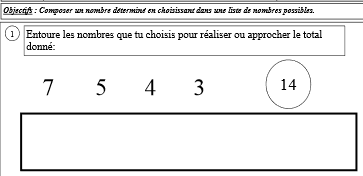 Faire des nombres avec des chiffresObj : Construire un ensemble de solutions et s’organiser pour chercherRecherche individuelle et explicitation pour rechercher l’exhaustivité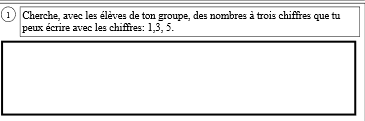 Problèmes numériques :Obj : traiter l’information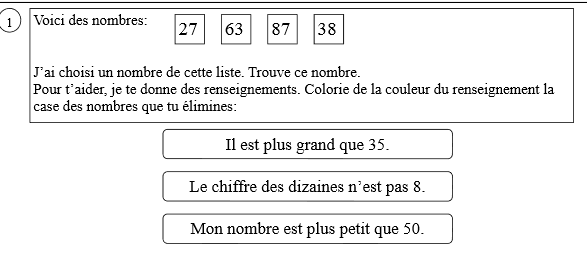 Quelques exemples de jeux collectifsPossibilité de jouer avec un petit nombre d’élèves afin de les amener à expliciter leurs procédures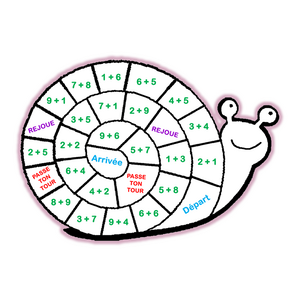 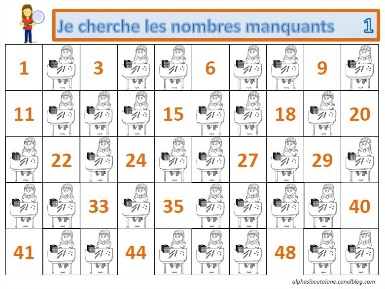 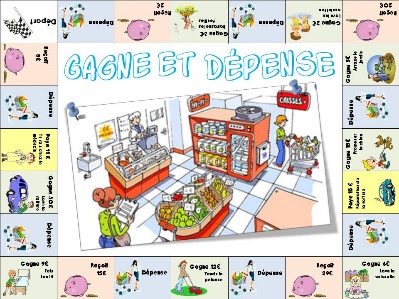 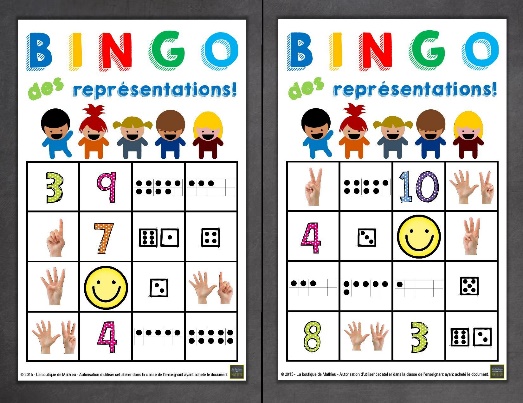 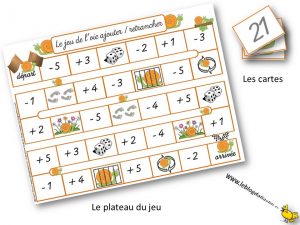 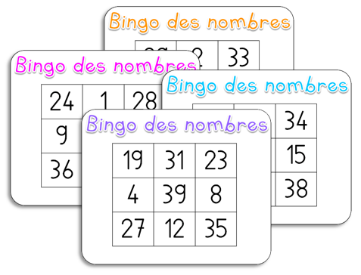 Quelques exemples de jeux collectifsPossibilité de jouer avec un petit nombre d’élèves afin de les amener à expliciter leurs procéduresLabyrinthe des nombresRetrouver le chemin en coloriant les cases selon la consigne : les nombres de 2 en 2, de 10 en 10, les compléments à 10...Recherche sur fiche individuelle qui pourra être différenciée selon les besoins de chaque élève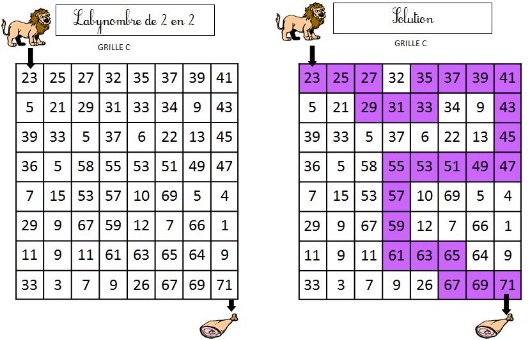 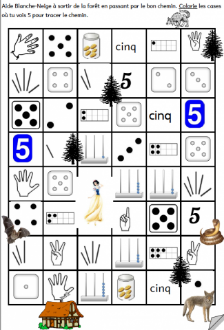 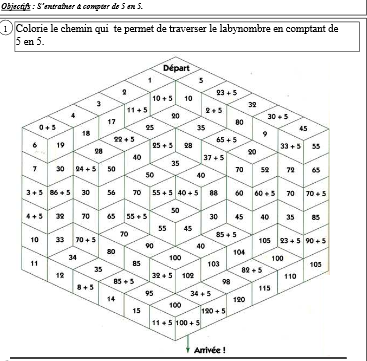 Labyrinthe des nombresRetrouver le chemin en coloriant les cases selon la consigne : les nombres de 2 en 2, de 10 en 10, les compléments à 10...Recherche sur fiche individuelle qui pourra être différenciée selon les besoins de chaque élèvePatchwork : la croixObj : Utiliser les doubles pour calculer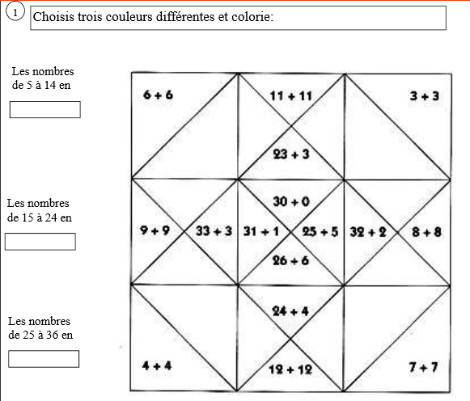 La salière ou la cocotte en papierCompléter et construire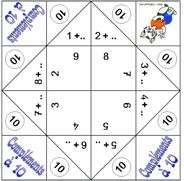 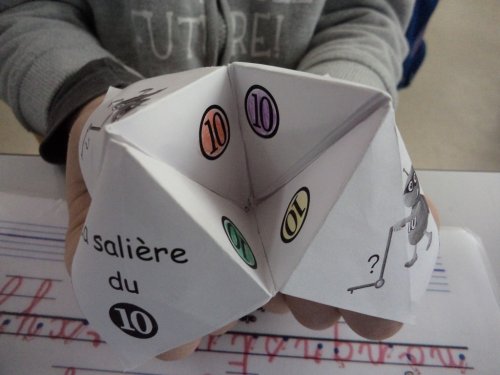 Pyramide numériqueTrouver la règle de calcul pour compléter la pyramide.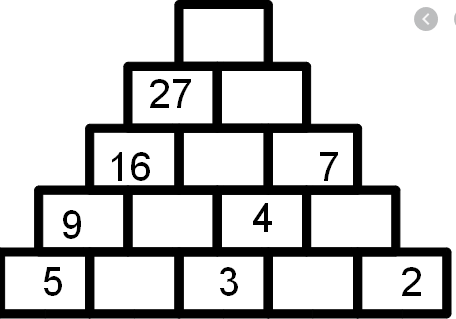 La calculettePrendre conscience que lorsque l’on compte (décompte) de n en n, on ajoute ou on retranche 1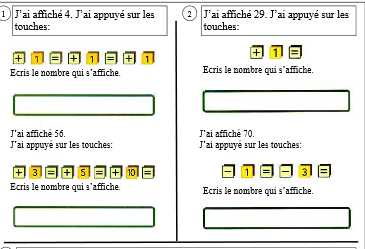 